ОКПД2 32.50.50.000ИНДИКАТОР ВНУТРИГЛАЗНОГО ДАВЛЕНИЯ ПОРТАТИВНЫЙ ИГД-02«ПРА»Руководство по эксплуатации ЧАСТЬ IТехнические характеристики.Обслуживание.Паспортные данные БИРМ.941329.005РЭНастоящее руководство по эксплуатации (РЭ) совмещено с  паспортом  и является эксплуатационным документом на индикатор внутриглазного давления портативный ИГД-02 «ПРА» (индикатор) и состоит из двух частей.Часть I содержит технические характеристики, порядок технического обслуживания и паспортные данные индикатора.Часть II является инструкцией пользователю  и  содержит  сведения, необходимые для правильного использования индикатора.При покупке необходимо проверить комплектность, отсутствие механических повреждений, наличие гарантийного талона в РЭ и убедиться, что в  нем проставлен штамп торгующей организации, имеется подпись продавца и дата приобретения.Перед началом эксплуатации необходимо изучить и при работе соблюдать все правила и рекомендации, приведенные в РЭ.При всех нежелательных событиях потребителю необходимо обратиться к врачу и направить соответствующее сообщение на предприятие-изготовитель.Индикатор внутриглазного давления портативный ИГД-02 «ПРА» защищен патентом на изобретение и сертифицирован в России.Декларация о соответствии № РОСС RU.ИМ02.Д01323. Срок действия с 14.12.2016 г. по 14.12.2019 г.Выдана органом сертификации медицинских изделий АНО «ВНИИИМТ» (ОС МИ АНО «ВНИИИМТ») № RA.RU.11ИМ02.Адрес предприятия-изготовителя:Акционерное	общество	«Государственный	Рязанский	приборный	завод» ( АО «ГРПЗ»), Семинарская ул., д. 32, Рязань, 390000, Россия.Тел.: (4912) 29-84-53 (многоканальный).Факс: (4912) 29-85-16, e-mail: info@grpz.ru, http://www.grpz.ru.Назначение индикатораИндикатор внутриглазного давления портативный ИГД-02 «ПРА» БИРМ.941329.005 предназначен для транспальпебральной оценки внутриглазного давления (по Маклакову при нагрузке 10 г) у взрослых и детей без  применения анестезии.Индикатор рекомендован к применению Министерством здравоохранения Российской Федерации (Протокол N 6 комиссии по аппаратам, приборам  и  инструментам, применяемым в офтальмологии от 08.06.2000 г.).Индикатор может использоваться в лечебных учреждениях, в том числе при массовых обследованиях, а также в домашних условиях.Индикатор эксплуатируется при следующих условиях:температура воздуха от плюс 10 до плюс 35°С;влажность воздуха при температуре плюс 25°С не более 80%;атмосферное давление от 84 до 106,7 кПа (от 630 до 800 мм рт.ст.).В процессе эксплуатации оберегайте индикатор от загрязнений, ударов, воздействия агрессивных веществ. Храните индикатор в футляре выключенным. Своевременно меняйте  элемент  питания,  выработавший  свой  ресурс  в соответствии с указаниями, приведенными в настоящем руководстве.Индикатор в комбинации с другими медицинскими приборами не используется.Технические характеристикиИндикатор обеспечивает оценку внутриглазного давления (по Маклакову при нагрузке 10 г) в диапазоне от 14 до 63 мм рт. ст. с отображением на дисплее:символа качества оценки  «1»,  обозначающего  нормальное  давление  (менее 26 мм рт. ст.), и значения внутриглазного давления (ВГД);символа качества оценки «0», обозначающего высокое  давление  (равное или более 26 мм рт. ст.), и значения ВГД.Предел допускаемой погрешности оценки ВГД в диапазоне от 14 до 26 мм рт. ст. должен быть ±2 мм рт. ст., а в диапазоне от 27 до 63 мм рт. ст. — ±10%.Время  оценки  ВГД,  с, не более	3.В комплекте имеется устройство контроля работоспособности.При отклонении индикатора от вертикали на угол от (4,5±1,5)° до (45±5)° звучит прерывистый звуковой сигнал.Звуковой сигнал не звучит при отклонении индикатора от  вертикали  на углы  менее 3° и более 50°.По       безопасности        индикатор        соответствует        требованиям ГОСТ Р МЭК 606001–1-2010 и выполнен по степени защиты изделия с рабочей частью типа B с внутренним источником электропитания.Напряжение электропитания, В	3.Ток  потребления,  мА, не более	1.Количество циклов оценки ВГД на одном элементе питания,не менее	1500.Имеется индикация разряда элемента питания.Средний  срок  службы,  лет, не менее	5.Габаритные  размеры,  мм, не более	174 х 26 х 20.Масса,  г, не более	89.КомплектностьКомплект поставки индикатора приведен в таблице 1. Таблица 1Внешний вид индикатора представлен на рисунке 1.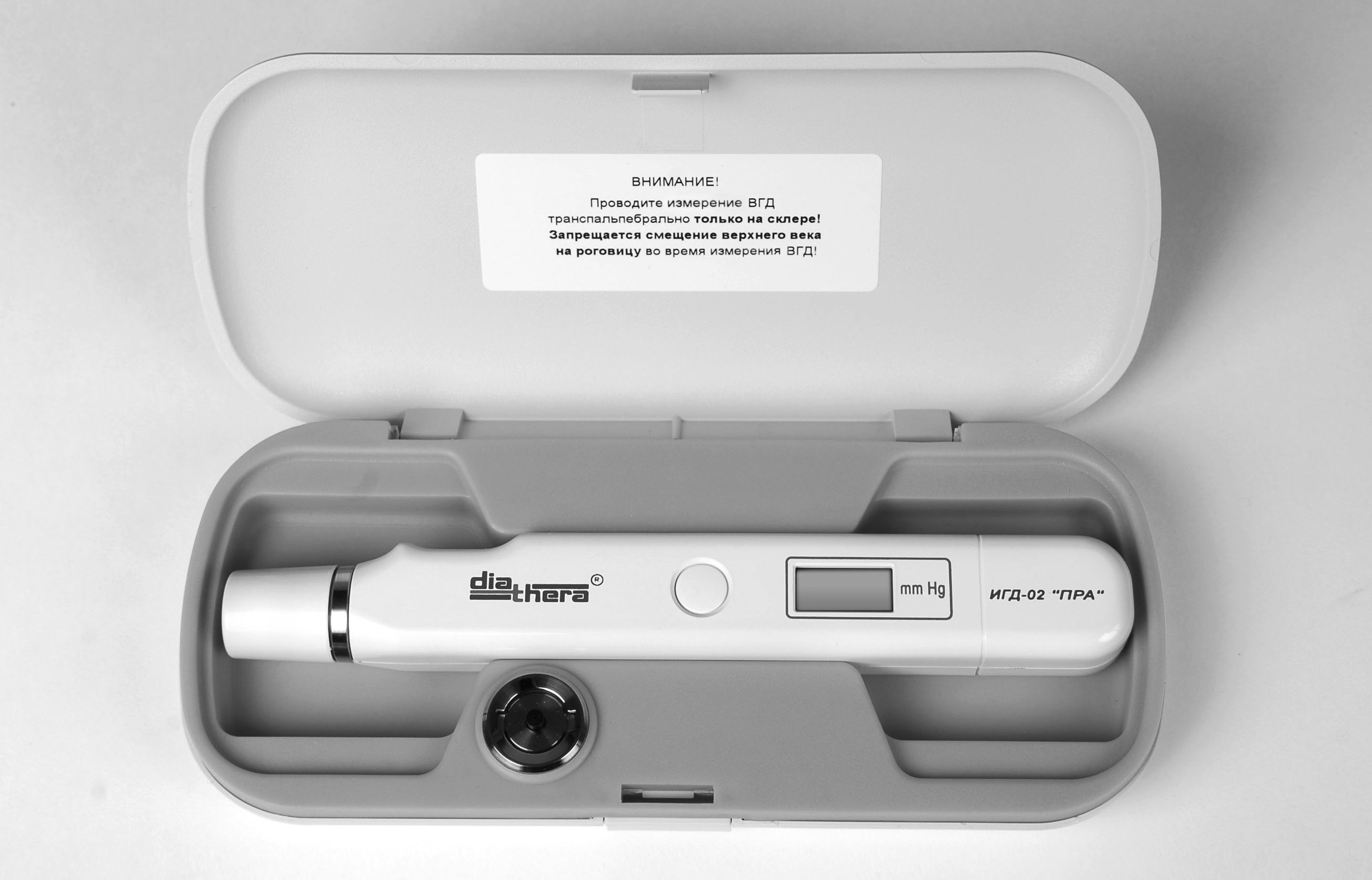 Рисунок 1 — Внешний вид индикатора в футляреМаркировка и упаковкаМаркировка индикатора, потребительской тары (укладочной коробки) и транспортной тары выполнена в соответствии с требованиями ГОСТ Р 50444 -92 и комплекта конструкторской документации.Индикатор в футляре упаковывается в соответствии  с  требованиями ГОСТ Р 50444-92 и комплекта конструкторской документации предприятия- изготовителя в укладочную коробку, а для транспортирования в транспортную тару, в которую вкладывается упаковочный лист.Расшифровка символов, наносимых на индикатор и упаковочную коробку: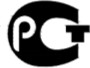 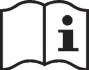 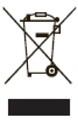 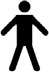 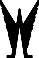 Техническое обслуживание индикатораТехническое обслуживание осуществляется персоналом, использующим индикатор. Порядок технического обслуживания определяется таблицей 2.Таблица 2Продолжение таблицы 2ВНИМАНИЕ!Проводите очистку штокового механизма индикатора не реже одного раза в 3 месяца!Очистка штокового механизма индикатора от пыли и загрязнений должна проводиться по следующей методике (смотри рисунок 2):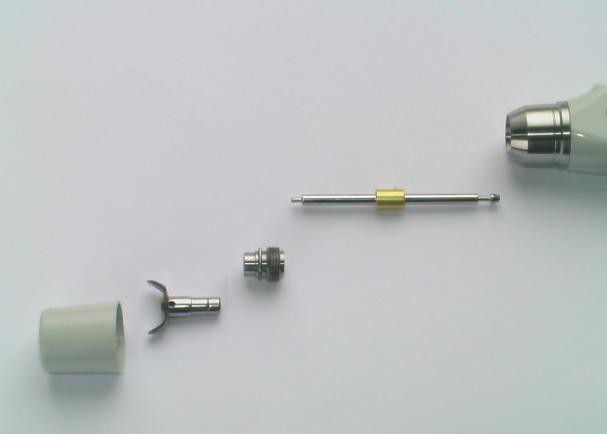 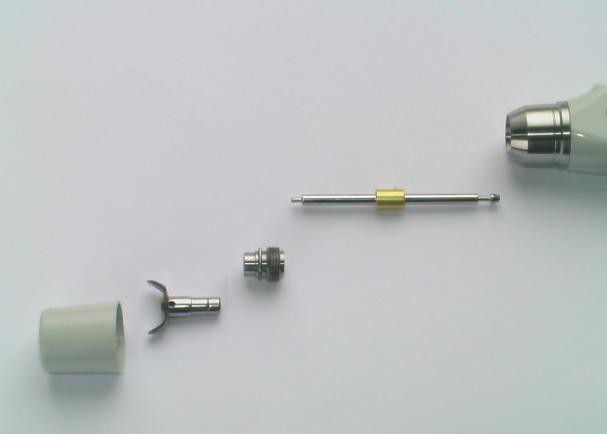 Рисунок 2 — Подготовка индикатора к очистке штокового механизмаизвлечь индикатор из футляра и снять колпак;удерживая индикатор наконечником вниз, убедиться, что шток находится в незафиксированном положении (выступает из наконечника). В противном случае, свободной рукой переместить наконечник вверх до расфиксации штока;удерживая одной рукой индикатор за корпус, свободной рукой снять наконечник, потянув его вдоль оси с некоторым усилием;повернуть индикатор в горизонтальное положение. При помощи отвертки, входящей в комплект индикатора, отвернуть втулку, вращая ее против часовой стрелки, и извлечь шток;протереть наконечник и шток салфеткой, смоченной этиловым спиртом;свернуть смоченную этиловым спиртом салфетку жгутом и прочистить отверстия в наконечнике и втулке.Общий расход спирта этилового технического ГОСТ 17299 -78 на одну очистку 5 мл.В Н И М А Н И Е!При очистке штокового механизма запрещается пользоваться ватой и другим подобным материалом, оставляющим волокна.Очищенные спиртом детали следует укладывать на чистой салфетке и последующую сборку штокового механизма проводить, удерживая детали руками через салфетку.Сборку производить в следующей последовательности:удерживая индикатор отверстием вверх, установить шток и убедиться, что шток свободно перемещается;установить на место втулку, завернув ее отверткой по часовой стрелке до упора, не прилагая излишних усилий;установить на место наконечник и убедиться, что он зафиксирован и при усилии может быть повернут вокруг своей оси;произвести проверку работоспособности индикатора по методике п. 5.3 части II РЭ.РемонтВозможные неисправности и способы их устранения  приведены  в таблице 3.Таблица 3Продолжение таблицы 3Сведения о ремонте, произведенном предприятием-изготовителем или доверенным ремонтным предприятием (представителем предприятия- изготовителя), заносятся в таблицу 4.Таблица 4Электромагнитная совместимостьИндикатор необходимо использовать в электромагнитной среде, указанной в таблицах 5-8.Таблица 5Таблица 6Продолжение таблицы 6Таблица 7Продолжение таблицы 7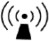 Таблица 8Хранение, транспортирование и утилизацияХранение осуществляется в транспортной упаковке предприятия-изготовителя при условиях:температура окружающего воздуха от плюс 40 до минус 50 °С;относительная влажность воздуха до 98% при температуре плюс 25°С;атмосферное давление от 84 до 106,7 кПа (от 630 до 800 мм рт. ст.);отсутствие в воздухе паров кислот, щелочей и других агрессивных примесей.В транспортной таре предприятия-изготовителя изделие можно транспортировать железнодорожным, воздушным (кроме неотапливаемых отсеков), водным (кроме морского) и автомобильным транспортом в крытых транспортных средствах в соответствии с правилами перевозок.Условия транспортирования:температура окружающей среды от плюс 50 до минус 50°С;относительная влажность воздуха до 100% при температуре плюс 25 °С, не более;атмосферное давление от 84 до 106,7 кПа (от 630 до 800 мм рт. ст.).При транспортировании должна быть обеспечена защита упакованных индикаторов от прямого воздействия атмосферных осадков и механических воздействий.При длительном перерыве в работе или утилизации элемент электропитания следует извлечь из отсека электропитания индикатора.Прибор содержит материалы, которые можно перерабатывать и повторно использовать. Распорядитесь старым прибором в соответствии с местным законодательством.Не сжигайте и не выбрасывайте элементы питания как обычный мусор. Избавление от  них должно производиться в соответствии с местным законодательством.Свидетельство об упаковыванииИндикатор	внутриглазного	давления	портативный	ИГД-02	«ПРА» БИРМ.941329.005	№___________________заводской номерУпакован___________________________________________________________наименование или код изготовителясогласно	требованиям,	предусмотренным	в	действующей	технической документации.должность	личная подпись	расшифровка подписигод, месяц, числоСвидетельство о приемкеИндикатор внутриглазного давления портативный ИГД-02 «ПРА» БИРМ.941329.005 заводской номер_______________________изготовлен и принят в соответствии с техническими условиями БИРМ.941329.005ТУ и признан годным для эксплуатации.Начальник ОТК М. П.личная подпись	расшифровка подписи год, месяц, числоГарантии изготовителяИзготовитель гарантирует соответствие качества индикатора требованиям технических условий БИРМ.941329.005ТУ при соблюдении потребителем правил хранения, транспортирования и эксплуатации, указанных в настоящем РЭ.Гарантийный срок эксплуатации 24 месяца со дня отгрузки или продажи, в случае приобретения индикатора через торговую сеть, если иное не указано в договоре (контракте).В течение гарантийного срока ремонт индикатора осуществляется предприятием-изготовителем или доверенными ремонтными предприятиями (представителями предприятия-изготовителя) по предъявлении гарантийного талона.Гарантия не распространяется на элемент питания.По истечении гарантийного срока или израсходования ресурса элемента питания замену его потребитель производит самостоятельно.Гарантийный срок хранения — в пределах гарантийных обязательств.  АО «ГРПЗ», ул. Семинарская, д. 32, Рязань, 390000, Россиянаименование предприятия-изготовителя и его адресГАРАНТИЙНЫЙ ТАЛОНна ремонт (замену) в течение гарантийного срока индикатора внутриглазного давления портативного ИГД-02 «ПРА»БИРМ.941329.005ТУДата изготовления 	Зав. № 	_Приобретен 	_	дата, подпись и штамп торгующей организацииВведен в эксплуатацию 	_	дата и подписьПринят на гарантийное обслуживание ремонтнымпредприятием 	города  	основанием для предъявления счета на оплату за произведенный ремонт в течение гарантийного срока.Для заметок и примечанийПодписано к печати 10.11.2017 г. Тираж 1000. Отпечатано в АО «ПРИЗ» 390010, г. Рязань, пр. Шабулина, 4. Тел.: (4912) 21-44-21Факс: (4912) 38-27-43, www.prizprint.ruОбозначение изделияНаименование изделияКоличество, шт.Заводской№Примечание1 БИРМ.941329.005Индикатор внутриглазного давления портативный ИГД-02«ПРА», в том числе:1БИРМ.713131.001- колпак1-БИРМ.404711.012- устройство контроляработоспособности1-CR 2032 «VARTA»- элемент электропитания1-Допускается применение других элементов электропитания с аналогичными параметрамипо габаритам, напряжению и электрическому зарядуБИРМ.323366.015-03- футляр1-2 БИРМ.941329.005РЭРуководство по эксплуатации Часть I1-БИРМ.941329.005РЭ1Руководство по эксплуатации Часть II1-3 БИРМ.941329.005Д12Памятка по обращению1-4 ВИАМ.305646.062Упаковка1-5 БИРМ.296444.001Отвертка6 ВИАМ.305646.063УпаковкаИспользуется пригрупповой поставке- рабочая часть типа В;- товарный знак предприятия-изготовителя;- соответствующая утилизация отходов электрического и электронного оборудования.Наименование работ при техническом обслуживанииПериодичностьПункт РЭПроверка работоспособностиПроверка внешнего вида на отсутствие механических поврежденийДезинфекция наружных поверхностей индикатораОчистка контактов батарейного отсека 5 Осмотр и замена элемента питанияПеред началом работы один раз в сменуОдин раз в неделю Один раз в месяцОдин раз в годПри необходимостиЧасть II РЭ п. 5.3-Часть II РЭ п. 5.4-Часть II РЭ п. 5.1Наименование работ при техническом обслуживанииПериодичностьПункт РЭ6 Очистка штокового механизма от пыли и загрязненийОдин раз в 3 месяцаЧасть I РЭ п. 5.2ПримечанияШтоковый механизм смазке не подлежит.При установке элемента питания необходимо строго соблюдать полярность, используя для этого маркировку на самом элементе и в отсеке электропитания, а также указания в части II РЭ п. 5.1.ПримечанияШтоковый механизм смазке не подлежит.При установке элемента питания необходимо строго соблюдать полярность, используя для этого маркировку на самом элементе и в отсеке электропитания, а также указания в части II РЭ п. 5.1.ПримечанияШтоковый механизм смазке не подлежит.При установке элемента питания необходимо строго соблюдать полярность, используя для этого маркировку на самом элементе и в отсеке электропитания, а также указания в части II РЭ п. 5.1.Описание последствий отказов и поврежденийВозможные причиныУказания по устранению последствий отказов и поврежденийПри включении индикатора после нажатия кнопки РАБОТА на дисплее высвечивается символ «U»При включении индикатора после нажатия кнопки РАБОТА на дисплее нет никакой информацииНедостаточное напряжение элемента питанияЗагрязнены контакты батарейного отсекаЗагрязнены контакты элемента питанияРазрядился элемент питанияЗаменить элемент питанияОчистить контакты батарейного отсекаОчистить контакты элемента питанияЗаменить элемент питанияОписание последствий отказов и поврежденийВозможные причиныУказания по устранению последствий отказов и повреждений3 При проверке работоспособности индикатора на дисплее высвечивается число, отличное от 26±2, или символ «H»Загрязнение штокового механизмаОтказ штокового механизма индикатора1. Провести очистку штокового механизма по п. 5.2Если данная очистка не даст положительных результатов, требуется ремонт индикатора2 Ремонт индикатора производится в специализированных мастерских доверенных ремонтных предприятий (представителями предприятия-изготовителя) или на предприятии- изготовителеДатаПричина поступления в ремонтСведения о произведенном ремонтеСведения о продлении гарантииНаименование предприятия, должность, подпись, расшифровка подписи, печатьРуководство и декларация изготовителя – электромагнитная эмиссияРуководство и декларация изготовителя – электромагнитная эмиссияРуководство и декларация изготовителя – электромагнитная эмиссияИндикатор предназначается для применения в электромагнитной обстановке, определенной ниже. Покупателю или пользователю индикатора следует обеспечить его применение в указанной обстановкеИндикатор предназначается для применения в электромагнитной обстановке, определенной ниже. Покупателю или пользователю индикатора следует обеспечить его применение в указанной обстановкеИндикатор предназначается для применения в электромагнитной обстановке, определенной ниже. Покупателю или пользователю индикатора следует обеспечить его применение в указанной обстановкеИспытание на электромагнитную эмиссиюСоответствиеЭлектромагнитная обстановка - указанияРадиопомехи по СИСПР 11Группа 1Индикатор использует радиочастотную энергию только для выполнения внутренних функций.Уровень эмиссии радиочастотных помех является низким и, вероятно, не приведет к нарушениям функционирования расположенного вблизи электронного оборудованияРадиопомехи по СИСПР 11Класс ВИндикатор пригоден для применения в любых местах размещения, включая жилые дома и здания, непосредственно подключенные к распределительной электрической сети, питающей жилые домаГармонические составляющие потребляемого тока поМЭК 61000-3-2Не применяютИндикатор пригоден для применения в любых местах размещения, включая жилые дома и здания, непосредственно подключенные к распределительной электрической сети, питающей жилые домаКолебания напряжения и фликер по МЭК 610003-3Не применяютИндикатор пригоден для применения в любых местах размещения, включая жилые дома и здания, непосредственно подключенные к распределительной электрической сети, питающей жилые домаРуководство и декларация изготовителя - помехоустойчивостьРуководство и декларация изготовителя - помехоустойчивостьРуководство и декларация изготовителя - помехоустойчивостьРуководство и декларация изготовителя - помехоустойчивостьИндикатор предназначается для применения в электромагнитной обстановке, определенной ниже. Покупателю или пользователю индикатора следует обеспечить его применение в указанной обстановкеИндикатор предназначается для применения в электромагнитной обстановке, определенной ниже. Покупателю или пользователю индикатора следует обеспечить его применение в указанной обстановкеИндикатор предназначается для применения в электромагнитной обстановке, определенной ниже. Покупателю или пользователю индикатора следует обеспечить его применение в указанной обстановкеИндикатор предназначается для применения в электромагнитной обстановке, определенной ниже. Покупателю или пользователю индикатора следует обеспечить его применение в указанной обстановкеИспытание на помехоустойчивостьИспытательный уровень по МЭК 60601Уровень соответствияЭлектромагнитная обстановка - указанияЭлектростатические разряды (ЭСР) по МЭК 61000-4-2± 6 кВ -контактный разряд± 8 кВ -воздушный разряд± 6 кВ -контактный разряд± 8 кВ -воздушный разрядПолы помещения должны быть выполнены из дерева, бетона или керамической плитки. Если полы покрыты синтетическим материалом, то относительная влажность воздуха должна составлять не менее 30%Наносекундные импульсные помехи по МЭК 61000-4-4Не применяютМикросекундные импульсные помехи большой энергии по МЭК 61000-4-5Не применяютРуководство и декларация изготовителя - помехоустойчивостьРуководство и декларация изготовителя - помехоустойчивостьРуководство и декларация изготовителя - помехоустойчивостьРуководство и декларация изготовителя - помехоустойчивостьИндикатор предназначается для применения в электромагнитной обстановке, определенной ниже. Покупателю или пользователю индикатора следует обеспечить его применение в указанной обстановкеИндикатор предназначается для применения в электромагнитной обстановке, определенной ниже. Покупателю или пользователю индикатора следует обеспечить его применение в указанной обстановкеИндикатор предназначается для применения в электромагнитной обстановке, определенной ниже. Покупателю или пользователю индикатора следует обеспечить его применение в указанной обстановкеИндикатор предназначается для применения в электромагнитной обстановке, определенной ниже. Покупателю или пользователю индикатора следует обеспечить его применение в указанной обстановкеИспытание на помехоустойчивостьИспытательный уровень по МЭК 60601Уровень соответствияЭлектромагнитная обстановка - указанияПровалы, прерывания и изменения напряжения во входных линиях электропитания по МЭК 61000-4-11Не применяютМагнитное поле промышленной частоты по МЭК 61000-4-83 А/м0,3 А/мЕсли имеют место неточность измерения, то, возможно, необходимо расположить индикатор на большем расстоянии от источников	магнитных	полей промышленной частоты или обеспечить магнитное экранированиеРуководство и декларация изготовителя - помехоустойчивостьРуководство и декларация изготовителя - помехоустойчивостьРуководство и декларация изготовителя - помехоустойчивостьРуководство и декларация изготовителя - помехоустойчивостьИндикатор предназначается для применения в электромагнитной обстановке, определенной ниже. Покупатель или пользователь индикатора должен обеспечить его применение в указанной обстановкеИндикатор предназначается для применения в электромагнитной обстановке, определенной ниже. Покупатель или пользователь индикатора должен обеспечить его применение в указанной обстановкеИндикатор предназначается для применения в электромагнитной обстановке, определенной ниже. Покупатель или пользователь индикатора должен обеспечить его применение в указанной обстановкеИндикатор предназначается для применения в электромагнитной обстановке, определенной ниже. Покупатель или пользователь индикатора должен обеспечить его применение в указанной обстановкеИспытание на помехоустойчивостьИспытательный уровень по МЭК 60601Уровень соответствияЭлектромагнитная обстановка – указанияКондуктивные помехи, наведенные радиочастотными электромагнитными полями поМЭК 61000-4-63 В(средне- квадратичное значение)3 В(средне- квадратичное значение)Рекомендуемый пространственный разнос составляет: d = 1,2 √Р (от 150 кГц до 80 МГц)Руководство и декларация изготовителя - помехоустойчивостьРуководство и декларация изготовителя - помехоустойчивостьРуководство и декларация изготовителя - помехоустойчивостьРуководство и декларация изготовителя - помехоустойчивостьИндикатор предназначается для применения в электромагнитной обстановке, определенной ниже. Покупатель или пользователь индикатора должен обеспечить его применение в указанной обстановкеИндикатор предназначается для применения в электромагнитной обстановке, определенной ниже. Покупатель или пользователь индикатора должен обеспечить его применение в указанной обстановкеИндикатор предназначается для применения в электромагнитной обстановке, определенной ниже. Покупатель или пользователь индикатора должен обеспечить его применение в указанной обстановкеИндикатор предназначается для применения в электромагнитной обстановке, определенной ниже. Покупатель или пользователь индикатора должен обеспечить его применение в указанной обстановкеИспытание на помехоустойчивостьИспытательныйуровень по МЭК 60601Уровень соответствияЭлектромагнитная обстановка – указанияИзлучаемое	ра- диочастотное элек- тромагнитное поле по	МЭК61000-4-33 В/м в полосе от 80 МГцдо 2,5 ГГц3 В/мРекомендуемый			пространственный	разнос составляет: d= 1,2√Р (от 80 до 800 МГц) Рекомендуемый			пространственный	разнос составляет: d= 2,3 √Р (от 800 МГц до 2,5 ГГц) Напряженность		поля		при	распространении радиоволн от стационарных радиопередатчиков, по результатам наблюдений за электромагнитной обстановкой, должна быть ниже, чем уровень соответствия в каждой полосе частот. Помехи могут	иметь	место	вблизи		оборудования, маркированного знаком"	"Если измеренные значения в месте размещения индикатора больше применимых уровней соответствия, то следует проводить наблюдения за работой индикатора с целью проверки его нормального функционирования. Если в процессе наблюдения выявляется отклонение от нормального функционирования, то необходимо принять дополнительные меры, такие как удаление индикатора от объекта излучения. Вне полосы частот от 150 кГц до 80 МГц следует обеспечить напряженность поля менее 1 В/мЕсли измеренные значения в месте размещения индикатора больше применимых уровней соответствия, то следует проводить наблюдения за работой индикатора с целью проверки его нормального функционирования. Если в процессе наблюдения выявляется отклонение от нормального функционирования, то необходимо принять дополнительные меры, такие как удаление индикатора от объекта излучения. Вне полосы частот от 150 кГц до 80 МГц следует обеспечить напряженность поля менее 1 В/мЕсли измеренные значения в месте размещения индикатора больше применимых уровней соответствия, то следует проводить наблюдения за работой индикатора с целью проверки его нормального функционирования. Если в процессе наблюдения выявляется отклонение от нормального функционирования, то необходимо принять дополнительные меры, такие как удаление индикатора от объекта излучения. Вне полосы частот от 150 кГц до 80 МГц следует обеспечить напряженность поля менее 1 В/мЕсли измеренные значения в месте размещения индикатора больше применимых уровней соответствия, то следует проводить наблюдения за работой индикатора с целью проверки его нормального функционирования. Если в процессе наблюдения выявляется отклонение от нормального функционирования, то необходимо принять дополнительные меры, такие как удаление индикатора от объекта излучения. Вне полосы частот от 150 кГц до 80 МГц следует обеспечить напряженность поля менее 1 В/мРекомендуемые значения пространственного разноса между портативными и подвижными радиочастотными средствами связи и индикаторомРекомендуемые значения пространственного разноса между портативными и подвижными радиочастотными средствами связи и индикаторомРекомендуемые значения пространственного разноса между портативными и подвижными радиочастотными средствами связи и индикаторомРекомендуемые значения пространственного разноса между портативными и подвижными радиочастотными средствами связи и индикаторомИндикатор предназначается для применения в электромагнитной обстановке, при которой осуществляется контроль уровней излучаемых помех. Покупатель или пользователь индикатора может избежать влияния электромагнитных помех, обеспечивая минимальный пространственный разнос между портативными и подвижными радиочастотными средствами связи (передатчиками) и индикатором как рекомендуется ниже, с учетом максимальной выходной мощности средств связиИндикатор предназначается для применения в электромагнитной обстановке, при которой осуществляется контроль уровней излучаемых помех. Покупатель или пользователь индикатора может избежать влияния электромагнитных помех, обеспечивая минимальный пространственный разнос между портативными и подвижными радиочастотными средствами связи (передатчиками) и индикатором как рекомендуется ниже, с учетом максимальной выходной мощности средств связиИндикатор предназначается для применения в электромагнитной обстановке, при которой осуществляется контроль уровней излучаемых помех. Покупатель или пользователь индикатора может избежать влияния электромагнитных помех, обеспечивая минимальный пространственный разнос между портативными и подвижными радиочастотными средствами связи (передатчиками) и индикатором как рекомендуется ниже, с учетом максимальной выходной мощности средств связиИндикатор предназначается для применения в электромагнитной обстановке, при которой осуществляется контроль уровней излучаемых помех. Покупатель или пользователь индикатора может избежать влияния электромагнитных помех, обеспечивая минимальный пространственный разнос между портативными и подвижными радиочастотными средствами связи (передатчиками) и индикатором как рекомендуется ниже, с учетом максимальной выходной мощности средств связиНоминальная максимальная выходная мощность передатчика, ВтПространственный разнос, м, в зависимости от частоты передатчикаПространственный разнос, м, в зависимости от частоты передатчикаПространственный разнос, м, в зависимости от частоты передатчикаНоминальная максимальная выходная мощность передатчика, Втd=1,2√Рd= 1,2√Рd= 2,3 √РНоминальная максимальная выходная мощность передатчика, Втв полосе от 150 кГц до 80 МГцв полосе от 80 до	800МГцв полосе от 800 МГц до 2,5 ГГц0,010,120,120,230,10,380,380,7311,21,22,3103,83,87,3100121223Примечания:На частотах 80 и 800 МГц применяют большее значение напряженности поля.Приведенные выражения применимы не во всех случаях. На распространение электромагнитных волн влияет поглощение или отражение от конструкций, объектов и людей.При определении рекомендуемых значений пространственного разноса d для передатчиков с номинальной максимальной выходной мощностью, не указанной в таблице, в приведенные выражения подставляют номинальную максимальную выходную мощность Р в Ваттах, указанную в документацииизготовителя передатчикаПримечания:На частотах 80 и 800 МГц применяют большее значение напряженности поля.Приведенные выражения применимы не во всех случаях. На распространение электромагнитных волн влияет поглощение или отражение от конструкций, объектов и людей.При определении рекомендуемых значений пространственного разноса d для передатчиков с номинальной максимальной выходной мощностью, не указанной в таблице, в приведенные выражения подставляют номинальную максимальную выходную мощность Р в Ваттах, указанную в документацииизготовителя передатчикаПримечания:На частотах 80 и 800 МГц применяют большее значение напряженности поля.Приведенные выражения применимы не во всех случаях. На распространение электромагнитных волн влияет поглощение или отражение от конструкций, объектов и людей.При определении рекомендуемых значений пространственного разноса d для передатчиков с номинальной максимальной выходной мощностью, не указанной в таблице, в приведенные выражения подставляют номинальную максимальную выходную мощность Р в Ваттах, указанную в документацииизготовителя передатчикаПримечания:На частотах 80 и 800 МГц применяют большее значение напряженности поля.Приведенные выражения применимы не во всех случаях. На распространение электромагнитных волн влияет поглощение или отражение от конструкций, объектов и людей.При определении рекомендуемых значений пространственного разноса d для передатчиков с номинальной максимальной выходной мощностью, не указанной в таблице, в приведенные выражения подставляют номинальную максимальную выходную мощность Р в Ваттах, указанную в документацииизготовителя передатчикаМ.П.Руководитель ремонтного предприятияподписьМ.П.Руководитель учреждения владельцаподписьВысылаетсявадрес	предприятия-изготовителя	и	служит